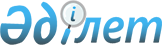 Об установлении квоты рабочих мест для лиц, состоящих на учете службы пробации уголовно-исполнительной инспекции, а также лиц, освобожденных из мест лишения свободы и несовершеннолетних выпускников интернатных организаций
					
			Утративший силу
			
			
		
					Постановление акимата Алгинского района Актюбинской области от 10 августа 2015 года № 336. Зарегистрировано Департаментом юстиции Актюбинской области 07 сентября 2015 года № 4503. Утратило силу постановлением акимата Алгинского района Актюбинской области от 18 мая 2016 года № 212      Сноска. Утратило силу постановлением акимата Алгинского района Актюбинской области от 18.05.2016 № 212.

      В соответствии со статьей 31 Закона Республики Казахстан от 23 января 2001 года № 148 "О местном государственном управлении и самоуправлении в Республике Казахстан", статьей 18 Уголовно-исполнительного кодекса Республики Казахстан от 5 июля 2014 года № 234 -V, подпунктами 5-5) и 5-6) статьи 7 Закона Республики Казахстан от 23 января 2001 года № 149 "О занятости населения", акимат Алгинского района ПОСТАНОВЛЯЕТ:

      1. Установить квоту рабочих мест для лиц, состоящих на учете службы пробации уголовно-исполнительной инспекции, а также лиц, освобожденных из мест лишения свободы, и несовершеннолетних выпускников интернатных организаций в размере одного процента от общей численности рабочих мест.

      2. Государственному учреждению "Алгинский районный отдел занятости и социальных программ" принять необходимые меры вытекающие, из настоящего постановления, в соответствии с действующим законодательством.

      3. Контроль за исполнением настоящего постановления возложить на заместителя акима района М. Джалгаспаева.

      4. Настоящее постановление вводится в действие по истечении десяти календарных дней после дня его первого официального опубликования


					© 2012. РГП на ПХВ «Институт законодательства и правовой информации Республики Казахстан» Министерства юстиции Республики Казахстан
				
      Аким района 

А. Шериязданов
